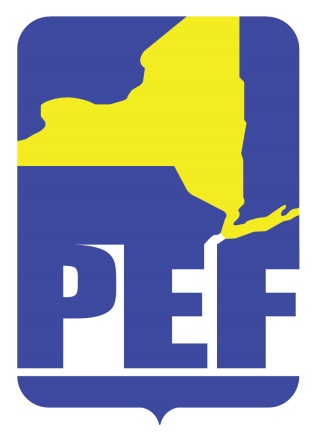 PEF REGION 8 POLITICAL ACTION COMMITTEFebruary 8, 2022Zoom Meeting 6.pm.CALL TO ORDER ACCEPTANCE OF AGENDAAPPROVAL OF MINUTESREGION COORDINATOR COMMENTSPAC RULES – REGION 8LEGISLATIVE BREAKFASTLOBBYING ISSUESEnvironmental Health StaffingSWPAC IssuesQUESTIONSADJOURN